2. KADIN RİA UYGULAMA EĞİTİM MAKETİMODEL NO F5N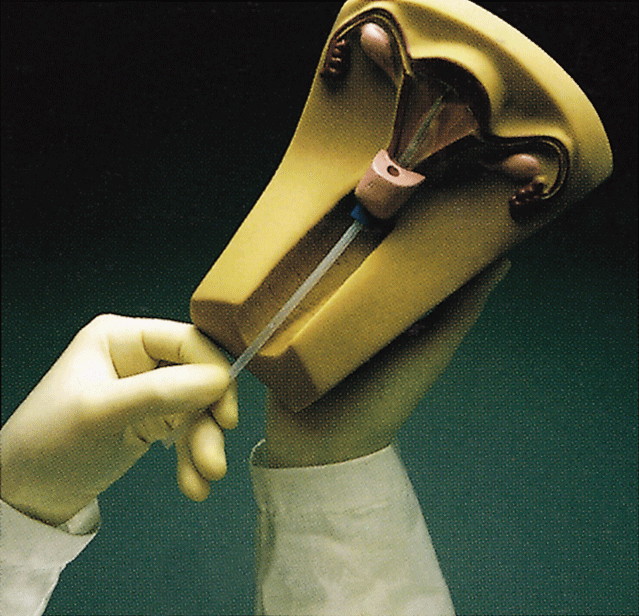 Yetişkin kadın uterus ve iç üreme organ yapısını simüle etmelidir.PVC plastikten imal edilmiş olmalıdır.Serviks, Uterus yapısını, tübaları ve overleri göstermelidir.RİA uygulamasının simülasyonuna müsait olmalıdır.RİA nın uygulaması ve çıkarılması işlemleri yapılırken gözlenebilmesi için üst kısmı transparan yapıda olmalıdır.